Wychowanie do życia w rodzinie kl. I Branżowa Szkoła I StopniaNa Wasze pytania i odpowiedzi czekam pod adresem mailowymzss.pedagog@interia.plTemat: Płeć. Prezent do rozpakowania.Data realizacji: 26.10.2020r.	Witam Was serdecznie Drodzy Uczniowie, proszę o zapoznanie się z tekstem  i przesłanie odpowiedzi na zagadnienie:- Wymień kryteria dojrzałości człowieka i je krótko scharakteryzuj.Dziękuję i życzę powodzenia!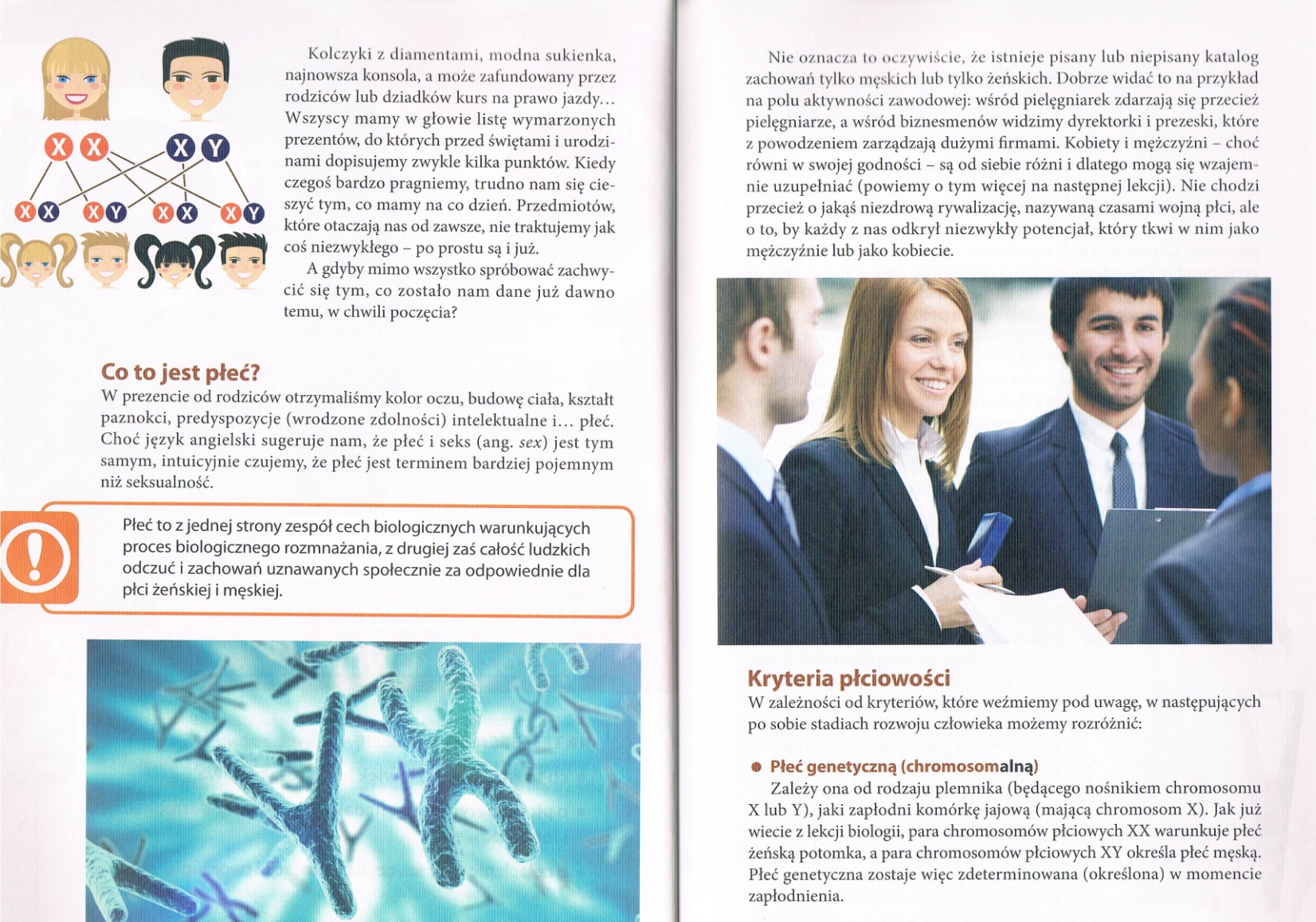 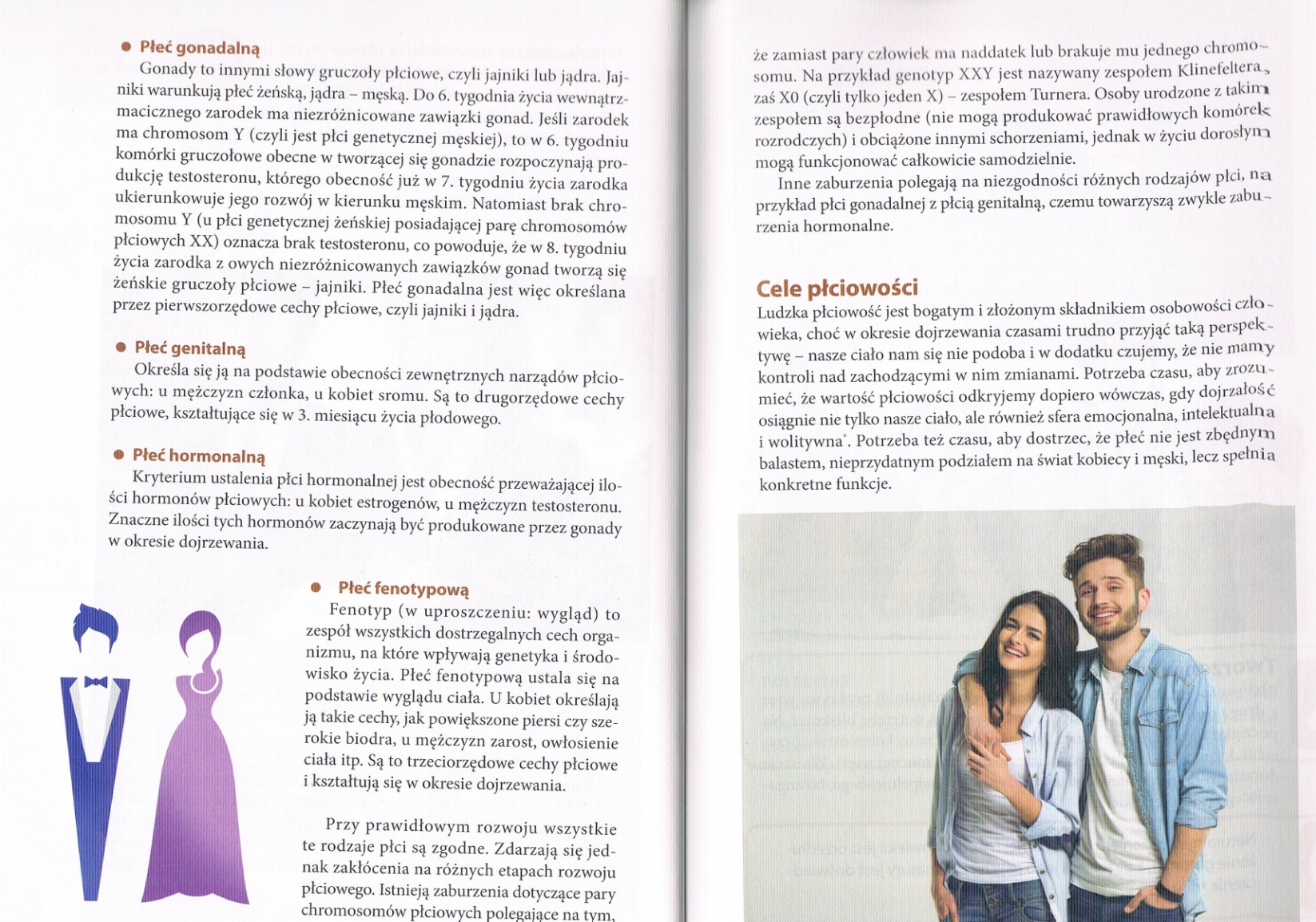 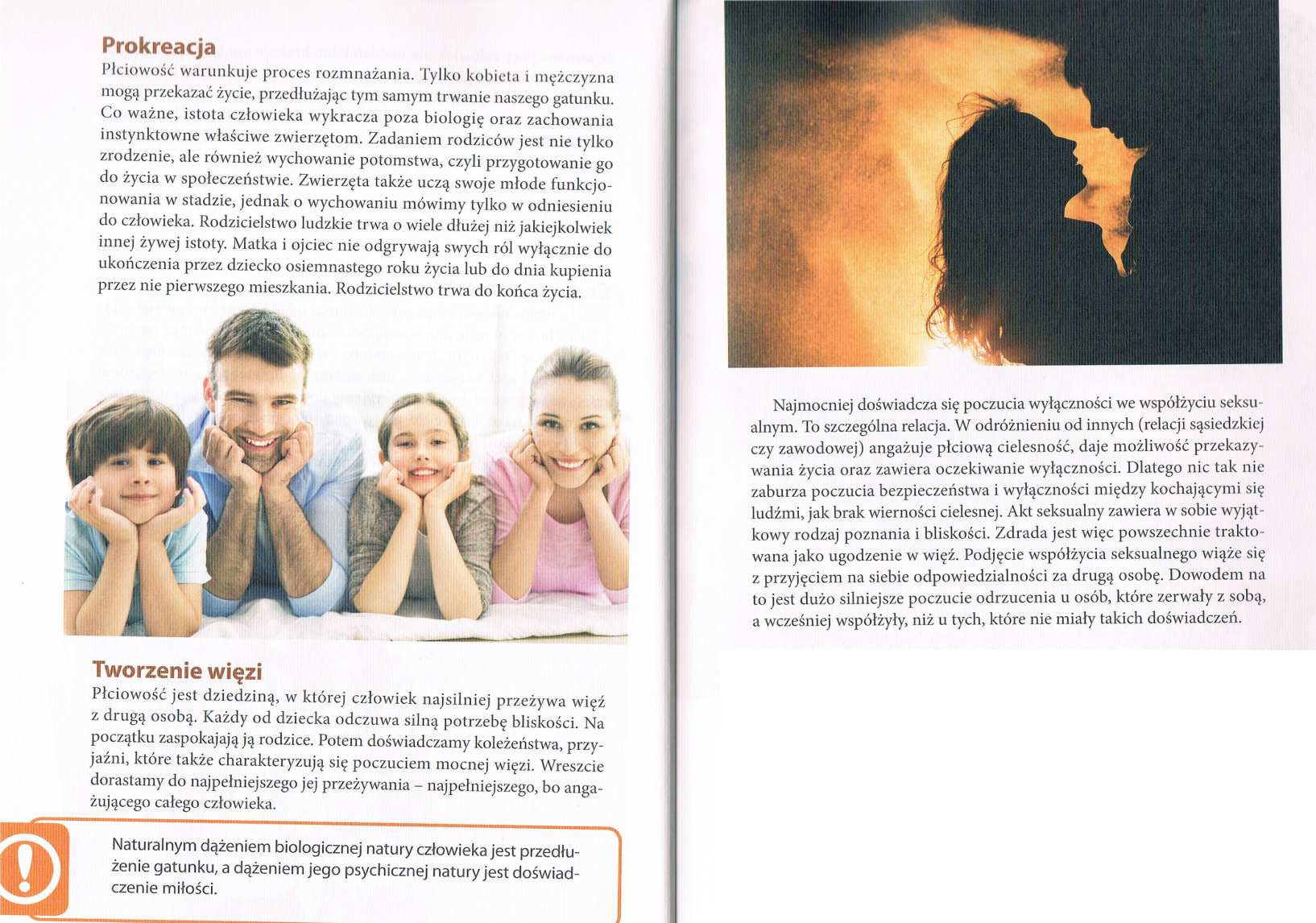 